Занятие 50.31.Найди 10 слов и запиши их.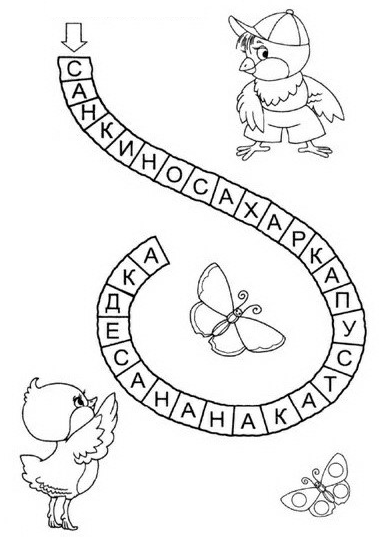 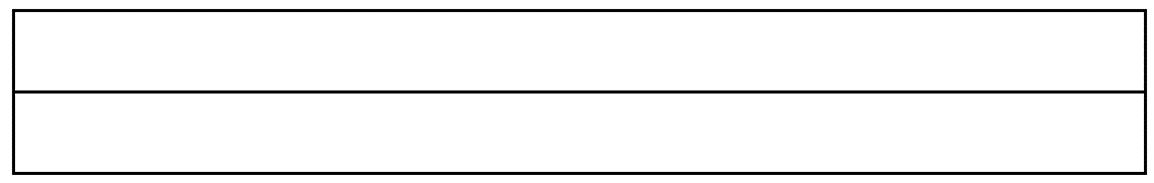 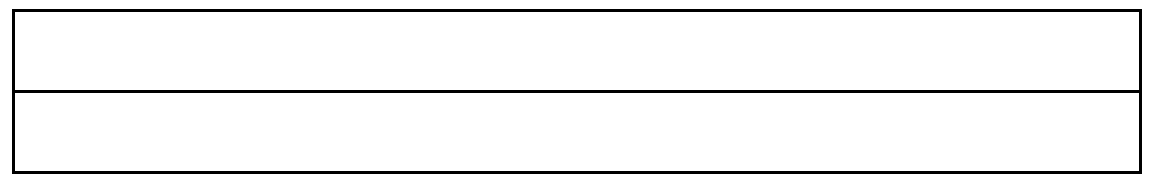 2.Найди и раскрась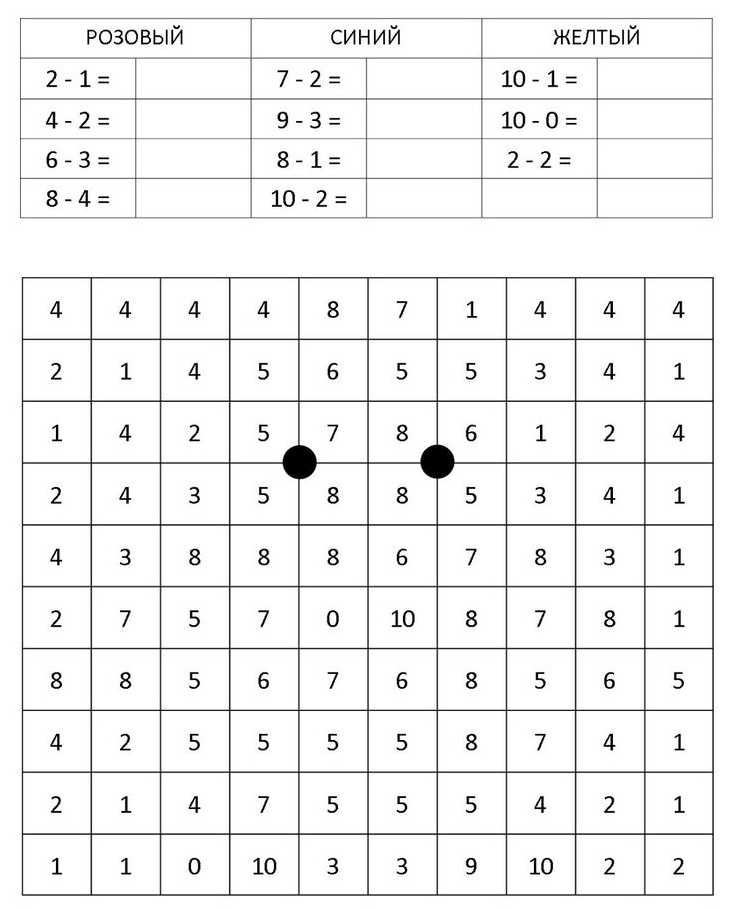 